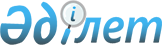 Об учреждении специальной Президентской литературной премии для молодых казахстанских писателей и поэтовУказ Президента Республики Казахстан от 22 июня 2022 года № 940.
      В целях совершенствования государственной поддержки молодых деятелей литературы в Республике Казахстан ПОСТАНОВЛЯЮ:           
      1. Учредить специальную Президентскую литературную премию для молодых казахстанских писателей и поэтов.
      2. Правительству Республики Казахстан:
      1) утвердить Правила присуждения специальной Президентской литературной премии для молодых казахстанских писателей и поэтов;
      2) один раз в год представлять на утверждение персональный состав лиц, выдвигаемых на соискание специальной Президентской литературной премии для молодых казахстанских писателей и поэтов.
      3. Контроль за исполнением настоящего Указа возложить на Администрацию Президента Республики Казахстан.
      4. Настоящий Указ вводится в действие с 1 января 2023 года.
					© 2012. РГП на ПХВ «Институт законодательства и правовой информации Республики Казахстан» Министерства юстиции Республики Казахстан
				Подлежит опубликованию в    
Собрании актов Президента и    
Правительства Республики     
Казахстан             
      Президент          Республики Казахстан

К. Токаев  
